InBody – kroppsmätningVill du veta hur din kropp är sammansatt?Med InBody 720 kan man snabbt, enkelt och pålitligt mäta kroppsvikt, muskelmassa, fett, kroppsvätska (intra- och extracellulär vätska), proteiner, bentäthet, träningseffekt, förändringar i näringsintag eller metabolism.
InBody 720 mäter även det viscerala fettet (bukfett)Den används för professionellt bruk inom testcenters, vård, geriatri och forskning. Även flera universitetssjukhus och större hälsocenters använder denna apparat för bland annat idrottsmedicin, rehabilitering, förebyggande av fetma, hjärt- och kärlsjukdomar. Samtidigt med kroppsmätningen får du även en komplett genomgång av resultaten från din mätning.Boka din tid med Mattias Johansson personlig tränarePris 595:-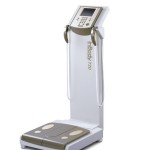 